****DOCUMENT 1****Wniosek Abonenta o przeniesienie przydzielonego numeru doVOXBONE(…………………………) z dnia …………………………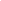 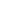 Nazwisko/nazwa ……………………………………………………………………………………….……………..Imiona …………………………………………………………………………………………………………………Adres zameldowania/siedziba…………………………..…………………………………………………………………..PESEL………………………..… NIP …………………………….. REGON2 ……………………………Typ, seria i numer dokumentu tożsamości składającego wniosek ……….……….……………………………/w imieniu której działaja(ą): …….……………………………Zgodnie z § 10 ust.1 Rozporządzenia Ministra Infrastruktury z dnia 16 grudnia 2010 r. w sprawie korzystania z uprawnień w publicznych sieciach telefonicznych (Dz.U. nr 249, poz. 1670) wnioskuję o przeniesienie numeru/ów:numer telefonu (…………………………………………………………) który obecnie jest przypisany dla następującego miejsca zakończenia sieci: ……………………………………………………………………(adres)miejsce zakończenia sieci do którego przypisany zostanie numer przeniesiony:………………………………..…………………………………………………………………………………………(adres)numer telefonu (.....................................................................) który obecnie jest przypisany dla następującego miejsca zakończenia sieci: …………………………………………………..………………(adres)miejsce zakończenia sieci do którego przypisany zostanie numer przeniesiony:…………………………………………………………………………………………………………………..………(adres)do VOXBONEProszę o przekazywanie informacji i kontakt na podane niżej adresy:Adres do korespondencji: ……………………………………………………………………………………………
Telefon kontaktowy ……………………………… e-mail …………………………………………..……………..Jako formę kontaktu przez VOXBONE w tym otrzymania informacji o rozpoczęciu świadczenia usług wybieram:□ sms 			……….. e-mail 			□ telefonOświadczam, iż:jestem uprawniony / zostałem upoważniony (na dowód czego przedkładam stosowne pełnomocnictwo) do złożenia niniejszego wniosku oraz oświadczenia, stanowiącego załącznik do niniejszego wniosku, którego treść została określona w Załączniku do Rozporządzenia,przyjmuję do wiadomości, że jeśli dane przedstawione we wniosku nie są zgodne z danymi, które są zarejestrowane u dotychczasowego dostawcy usług, to przeniesienie nie dojdzie do skutku, a VOXBONE nie ponosi za to odpowiedzialności,przyjmuję do wiadomości, że dotychczasowy dostawca usług może uzależnić przekazanie przenoszonego numeru, od spełnienia warunków przeniesienia zawartych w jego regulaminie przenoszenia numeru, za co VOXBONE nie ponosi odpowiedzialności,przyjmuję do wiadomości informację o tym, że przerwanie procesu przeniesienia numeru może nastąpić w trybie złożenia odpowiedniego oświadczenia woli u dotychczasowego dostawcy usług,przyjmuję do wiadomości, iż administratorem danych osobowych jest VOXBONE, moje dane osobowe będą przetwarzane przez VOXBONE S.A zgodnie z art. 23 ust. 1 ustawy z dnia 29 sierpnia 1997 r. o ochronie danych osobowych (Dz.U. z 2002 roku Nr 101, poz. 926 z późn. zm.) w celu realizacji procesu przeniesienia numeru do VOXBONE..................................................czytelny podpis abonenta lub osoby upoważnionejZałączniki:	Pełnomocnictwo dla VOXBONEOświadczenie Warszawa z dnia ………………………………………….PełnomocnictwoJa ……………………………………………………………………………………………….…. (imię i nazwisko lub nazwa firmy)w imieniu której działa(ją) ………………………………niniejszym upoważniam VOXBONE,jako Pełnomocnika do realizacji w moim imieniu wszelkich czynności związanych z przeniesieniem numeru/rów  do  sieci 
Voxbone S.A.  Niniejsze pełnomocnictwo upoważnia do dokonania wszelkich czynności związanych z przeniesieniem wskazanych wyżej numerów do VOXBONE, a w szczególności do składania wniosków i oświadczeń wymaganych do przeniesienia numerów do VOXBONE w tym do wypowiedzenia w moim imieniu umowy z dotychczasowym dostawcą.Pełnomocnik jest uprawniony do udzielania dalszych pełnomocnictw. Pełnomocnictwo jest nieodwołalne..................................................czytelny podpis abonenta lub osoby upoważnionej****DOCUMENT 2****Miejscowość....................... z dnia ………………………………OŚWIADCZENIEJa niżej podpisany/a ………………………………………………………………………………………………..…(nazwisko i imię)legitymujący się dokumentem tożsamości;seria, numer ……………………………………………………………………………………………………………numer PESEL1) …………………………………………………………………………………………………………zamieszkały/a ………………………………………………………………………………………………………....(adres zamieszkania)działając w imieniu2) …….……………………….................................................................................... Regon ………………….…….........................NIP ………………………...................... numer identyfikacyjny REGON lub NIP, o ile został nadany lub numer w rejestrze przedsiębiorców albo ewidencji działalności gospodarczej lub innym właściwym rejestrze prowadzonym w państwie członkowskim3 siedziba i adres korespondencyjny3) ………………………………………...……………………………………...w związku z zamiarem:wypowiedzenia umowy o świadczenie publicznie dostępnych usług telekomunikacyjnych 
z dotychczasowym dostawcą usług :………………………………………………………………………………………….……………………………….(nazwa dotychczasowego dostawcy)korzystając z uprawnienia do przeniesienia przydzielonego numeru do istniejącej sieci innego operatora …………………………………………………………………………………………………………………..……….......................................................................................................................................................  (numer/numery będące przedmiotem przeniesienia)zgodnie z art. 71 ustawy z dnia 16 lipca 2004 r. – Prawo telekomunikacyjne (Dz. U. Nr 171, poz. 1800, 
z późn. zm.) orazzawarcia umowy o świadczenie publicznie dostępnych usług telekomunikacyjnych z przeniesieniem przydzielonego numeru z nowym dostawcą usług ………………………………….(nazwa nowego dostawcy)Oświadczam, że jestem świadomy/a konsekwencji, w tym finansowych, wynikających 
z rozwiązania umowy o świadczenie publicznie dostępnych usług telekomunikacyjnych 
z dotychczasowym dostawcą przed upływem okresu, na jaki umowa została zawarta, a także tego, że konsekwencje te nie obciążą nowego dostawcy, w szczególności zobowiązania do zwrotu udzielonej ulgi (w wysokości określonej w umowie).Ponadto oświadczam, że4) niniejszym dokonuję wyboru trybu przeniesienia numeru:z zachowaniem okresu wypowiedzenia przewidzianego umową z dotychczasowym dostawcą;bez zachowania terminu wypowiedzenia, w ciągu ……… dni roboczych od dnia zawarcia umowy. 
W tym przypadku, jestem świadomy/a zobowiązania do uiszczenia opłaty dotychczasowemu dostawcy w wysokości nie przekraczającej opłaty abonamentowej za okres wypowiedzenia.Wyrazam zgode na przetwarzanie danych osobowych udostepnionych dostawcy publicznie dostepnych uslug telekomunikacyjnych w zwiazku z realizacja uprawnienia do przeniesienia numeru, w szczegolnosci adresu korespondencyjnego lub adresu poczty elektronicznej, w celu realizacji tego uprawnienia..................................................................... (data i czytelny podpis)W przypadku osoby nieposiadającej numeru PESEL – nazwę i numer dokumentu stwierdzającego tożsamość.W przypadku, gdy abonent nie jest osobą fizyczną, do oświadczenia konieczne jest dołączenie kopii stosownego pełnomocnictwa obejmującego umocowanie do dokonania przeniesienia numeru lub numerów.Nie dotyczy osób fizycznych.Wniosek o rozwiązanie umowy z przeniesieniem przydzielonego numeruNiniejszym wnoszę o rozwiązanie umowy o świadczenie usług telekomunikacyjnych z ………….. (Dawca usługi) z jednoczesnym przeniesieniem numeru/rów do Voxbone SA. W przypadku braku przeniesienia numeru wypowiedzenie powyższej umowy o świadczenie usług telekomunikacyjnych jest bezskuteczne.Wnoszę o rozwiązanie umowy o świadczenie usług telekomunikacyjnych ………..(nazwa dawcy)*: z terminem wypowiedzenia umowy w ciągu 7 dni roboczych liczonych od daty otrzymania Zawiadomienia o możliwości realizacji NP  od (nazwa Partnera).:□ z dniem …………..:□ z końcem okresu wypowiedzenia przewidzianego umową z dotychczasowym dostawcą usług .................................................czytelny podpis abonenta lub osoby upoważnionej* wybrać tylko jeden z wariantów rozwiązania Umowy z pkt. 1-3. Niepotrzebne obowiązkowo skreślić